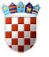 REPUBLIKA HRVATSKAKrapinsko-zagorska županijaOpćina Hum na SutliOpćinski načelnikKLASA: 009-07/24-01/1URBROJ: 2140-14-03-24-1Hum na Sutli, 17. lipnja 2024.Temeljem  članka 37. Uredbe (EU) 2016/679 Europskog parlamenta i Vijeća od 27. travnja 2016. o zaštiti pojedinaca u vezi s obradom osobnih podataka i o slobodnom kretanju takvih podataka te o stavljanju izvan snage Direktive 95/46/EZ (Opća uredba o zaštiti podataka) te članka 47. Statuta Općine Hum na Sutli (Službeni glasnik Krapinsko-zagorske  županije br. 9/21) općinski načelnik Općine Hum na Sutli dana 13. lipnja 2024. godine donosiO D L U K U o imenovanju službenika za zaštitu osobnih podataka Članak 1.Jelena Posilović, zaposlena na radnom mjestu Viši referent za infrastrukturu i provedbu projekata u Jedinstvenom upravnom odjelu Općine Hum na Sutli imenuje se službenikom za zaštitu osobnih podataka.Članak 2.Službenik za zaštitu osobnih podataka:-	 informira i savjetuje voditelja obrade ili izvršitelja obrade te zaposlenike koji obavljaju obradu o njihovim obvezama u skladu s Uredbom (EU) 2016/679  te drugim odredbama Unije i  Zakonom o provedbi Opće uredbe o zaštiti podataka,-	 prati poštovanje[3] Uredbe (EU) 2016/679  te drugih odredaba Unije i Zakona o provedbi Opće uredbe o zaštiti podataka i politiku voditelja obrade ili izvršitelja obrade u odnosu na zaštitu osobnih podataka, uključujući raspodjelu odgovornosti, podizanje svijesti i osposobljavanje osoblja koje sudjeluje u postupcima obrade te povezane revizije,-	 pruža savjete, kada je to zatraženo, u pogledu procjene učinka na zaštitu podataka i praćenje njezina izvršavanja u skladu s člankom 35. Uredbe (EU) 2016/679 i Zakona o o provedbi Opće uredbe o zaštiti podataka,-	 surađuje s Agencijom za zaštitu osobnih podataka,-	 djeluje kao kontaktna točka za Agenciju za zaštitu osobnih podataka o pitanjima u pogledu obrade, što uključuje i prethodno savjetovanje iz članka 36. Uredbe (EU) 2016/679 te savjetovanje, prema potrebi, o svim drugim pitanjima.Članak 3.Službenik za zaštitu podataka ima obvezu tajnosti ili povjerljivosti glede obavljanja svojih zadaća, a sve u skladu s Uredbom (EU) 2016/679  te drugih odredaba Unije i Zakona o provedbi Opće uredbe o zaštiti podataka.Članak 4.Službenik za zaštitu osobnih podataka može ispunjavati i druge zadaće i dužnosti. U tom slučaju voditelj obrade ili izvršitelj obrade osiguravaju da takve zadaće i dužnosti ne dovedu do sukoba interesa.Članak 5.Službeni kontakt podaci službenika za zaštitu osobnih podataka su:e-mail adresa: pisarnica@humnasutli.hrbroj telefona:049/382-382Kontaktni podaci biti će objavljeni i javno dostupni na web stranici Općine Hum na Sutli te priopćeni Agenciji za zaštiti osobnih podataka.Članak 4.Ova Odluka stupa na snagu danom donošenja, a objaviti će se u Službenom glasniku Krapinsko–zagorske županije.Članak 5.Stupanjem na snagu ove Odluke prestaje važiti Odluka o imenovanju službenika za zaštitu osobnih podataka, KLASA: 023-01/19-01/1, URBROJ:2214/02-01-19-3 od 31.10.2019. godine.																 			OPĆINSKI NAČELNIK  							Zvonko Jutriša, dipl.ing.stroj.  DOSTAVITI:1.	 Jelena Posilović, 2.	 Agencija za zaštitu osobnih podatka,3.	 Službeni glasnik Krapinko-zagorske županije,4.	 Dosje, ovdje,5.	 Pismohrana, ovdje